П О С Т А Н О В Л Е Н И Е20 сентября 2017 г.                     г. Великой Новгород                                 протокол № 9«Опыт и практика социальной ответственностиПАО «АКРОН» - предприятия Группы «Акрон»Президиум Центрального комитета Профсоюза ПОСТАНОВЛЯЕТ:1. Принять к сведению информацию об опыте и практике социальной ответственности ПАО «АКРОН» - предприятия Группы «Акрон», о развитии взаимодействия и сотрудничества администрации и профсоюзной организации предприятия.2. Отметить, что сложившаяся на предприятии практика реализации механизма социального партнерства во многом позволяет обеспечивать взаимную заинтересованность работников и работодателя:- в сохранении и поддержании производственной, финансовой и социально-экономической стабильности ПАО «АКРОН»;- в сохранении социального мира и согласия в трудовом коллективе;- в обеспечении достойных условий труда и решении вопросов охраны труда и здоровья работников; - в выполнении трудовых и социальных обязательств, предусмотренных коллективным договором предприятия, как работниками, так и работодателем;- в разрешении возникающих проблем в социально-трудовых отношениях только путем ведения цивилизованного переговорного процесса, воплощения на практике принципа реального равноправия партнеров и реального распределения ответственности сторон за реализацию принятых обязательств.3. Отметить высокую эффективность реализации программы «За достойный труд», регламентирующей политику предприятия в области социальной поддержки трудового коллектива.4. Одобрить опыт совместной работы в ПАО «АКРОН» по развитию и совершенствованию социального партнерства. Рекомендовать территориальным, объединенным и первичным организациям Профсоюза использовать в своей практической деятельности опыт взаимодействия профсоюзной организации и администрации ПАО «АКРОН», в том числе в части сохранения и развития объектов социальной сферы.5. Информацию об опыте и практике социальной ответственности ПАО «АКРОН» опубликовать в "Информационном бюллетене Росхимпрофсоюза".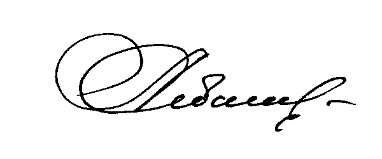 Председатель ЦК Профсоюза                                                    А.В. Ситнов РОССИЙСКИЙ ПРОФЕССИОНАЛЬНЫЙ СОЮЗ      РАБОТНИКОВ ХИМИЧЕСКИХ ОТРАСЛЕЙ ПРОМЫШЛЕННОСТИ                         ц е н т р а л ь н ы й   к о м и т е т П Р Е З И Д И У М119119, Москва, Ленинский проспект, 42              Тел. (495) 938-83-60      Факс (495) 930-99-18 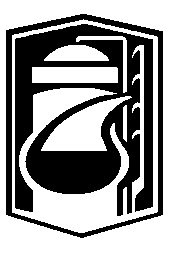 